InovativnostCjelina 2: Djelovati inovativnoOdlomak: OLL1Zadatak 2U prostor ispod napišite svoj odgovor na pitanje za ovaj zadatak. Trebali biste napisati između 200 i 250 riječi.Citirajući Albert Einstein-a, maštovitost je važnija od znanja.  Što mislite da je time mislio?U U prostor ispod napišite svoj odgovor na pitanje za ovaj zadatak. Trebali biste napisati između 200 i 250 riječi.U kojoj mjeri mislite da se vaša kreativna sposobnost umanjila kao rezultat pogodnosti? Zadatak 4U prostor ispod napišite svoj odgovor na pitanje za ovaj zadatak. Trebali biste napisati između 100 i 150 riječi.Reflektirajući se na kreativne tipove, istraživačke, umjetničke, prosudbene I ratničke, koji od ova četiri tipa vidite kao najdominantniji u vlastitoj kreativnosti?  Trebali biste dati dva ili tri primjera na osnovu kojih to zaključujete. Zadatak 6U prostor ispod napišite svoj odgovor na pitanje za ovaj zadatak. Trebate napisati između 200 i 250 riječi.Koliko se slažete s idejom da možemo razviti vlastite kreativne sposobnosti ?  Obrazložite.U prostor ispod napišite svoj odgovor na pitanje za ovaj zadatak. Trebali biste napisati između 100 i 150 riječi.Što trebate raditi kako biste razvili kreativne sposobnosti?Zadatak 8U prostor ispod napišite svoj odgovor na pitanje za ovaj zadatak. Trebali biste napisati između 100 i 150 riječi.Razmislite o nečem što vas zanima; zatim razmislite što radite da biste razvili taj interes. Na primjer, možete imati interes za Premiem League Team Manchester United. Kako biste zadovoljili svoj interes, možete često posjećivati njihovu web stranicu, čitati vijesti i članke vezane za momčad, te gledati njihove utakmice. Ukratko opišite i navedite specifične izvore koje koristite kako biste održali svoj interes. Zadatak 9U prostor ispod napišite svoj odgovor na pitanje za ovaj zadatak. Trebali biste napisati između 100 i 150 riječi.U kojoj se mjeri slažete ili ne slažete s idejom iz videa da smo svi stvaraoci? Obrazložite.Zadatak 10U prostor ispod napišite svoj odgovor na pitanje za ovaj zadatak. Trebali biste napisati između 100 i 150 riječi.Sastavite listu svih stvari koje možete napraviti tako što skombinirate dvije stvari u jednu. Cjelina 2: Djelovati inovativnoOdlomak: OLL2Zadatak 2U prostor ispod napišite svoj odgovor na pitanje za ovaj zadatak. Trebali biste napisati između 300 i 350 riječi.Iz popisa točki okidanja, odaberite točke okidanja i objasnite kako one doprinose inovativnosti. Utvrdite specifične inovativnosti. Zadatak 3U tablici ispod napišite koja se stavka iz gornjeg retka podudara sa stavkom iz donjeg retka. Trebali biste napisati oko 50 riječi za obrazloženje.Zadatak 2U prostor ispod napišite svoj odgovor na pitanje za ovaj zadatak. Trebali biste napisati između 200 i 250 riječi.U videu Johnson opisuje da je sredstvo neonurture napravljeno od dijelova automobilskih dijelova. Ovo je dobiveno iz gotovih materijala. Proučite neki svakodnevni predmet i od kojih se sve dijelova sastoji koje možete pronaći i u nekom drugom predmetu.    Zadatak 7U prostor ispod napišite svoj odgovor na pitanje za ovaj zadatak. Trebali biste napisati između 300 i 350 riječi.Koje ste sve procese doživjeli o kojima se priča u videu? Kratko opišite kako ste ih koristili.  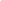 Zadatak 9U prostor ispod napišite svoj odgovor na pitanje za ovaj zadatak. Trebali biste napisati između 100 i 150 riječi.Što mislite o brainstorming-u? U kojoj se mjeri slažete ili ne slažete s Lehrer-om.  U prostor ispod napišite svoj odgovor na pitanje za ovaj zadatak. Trebali biste napisati između 200 i 250 riječi.Odaberite dvije najefektivnije metode prema vašem mišljenju i obrazložite. Zadatak 10U prostor ispod napišite svoj odgovor na pitanje za ovaj zadatak. Trebali biste napisati između 100 i 150 riječi.Ukratko opišite neki proizvod ili uslugu koji se razvio eksperimentiranjem izvan laboratorija.Cjelina 2: Djelovati inovativnoOdlomak: OLL 3Zadak 1Problem 1U prostor ispod napišite svoj odgovor na pitanje za ovaj zadatak. Trebali biste napisati između 300 i 400 riječi.Prvo identificirajte tehnike koje ćete koristiti.  Zatim ukratko opišite kako se ova aktivnost razvijala. Koje metode generiranja ideja su bile najkorisnije i zašto, i koje metode nisu bile korisne.  Problem 2U prostor ispod napišite svoj odgovor na pitanje za ovaj zadatak. Trebali biste napisati između 300 i 400 riječi.Prvo identificirajte tehnike koje ćete koristiti.  Zatim ukratko opišite kako se ova aktivnost razvijala. Koje metode generiranja ideja su bile najkorisnije i zašto, i koje metode nisu bile korisne.  Problem 3U prostor ispod napišite svoj odgovor na pitanje za ovaj zadatak. Trebali biste napisati između 300 i 400 riječi.Prvo identificirajte tehnike koje ćete koristiti.  Zatim ukratko opišite kako se ova aktivnost razvijala. Koje metode generiranja ideja su bile najkorisnije i zašto, i koje metode nisu bile korisne.  Cjelina 2: Djelovati inovativnoOdlomak: SDL 1Zadatak 2U prostor ispod napišite svoj odgovor na pitanje za ovaj zadatak. Trebali biste napisati između 100 i 150 riječi.Ridley sugerira da razmjena poslova na različite spolove dovodi do različitih inovativnosti. Što vi mislite? Zadatak 3U prostor ispod napišite svoj odgovor na pitanje za ovaj zadatak. Trebali biste napisati između 100 i 150 riječi.Možete li zamisliti još neki vanjski faktor koji može utjecati na mogućnost i sposobnost inovativnosti? Zapišite ih u prostor ispod i obrazloži.Zadatak 5U prostor ispod napišite svoj odgovor na pitanje za ovaj zadatak. Trebali biste napisati između 100 i 150 riječi.U kojoj mjeri mislite da se stvara interakcija između knowledge push i need pull?Zadatak 6U prostor ispod napišite svoj odgovor na pitanje za ovaj zadatak. Trebali biste napisati između 100 i 150 riječi.U ovom zadatku ne morate riješiti problem, jednostavno objasnite kako biste prezentirao rješenje. Ukratko opišite kako biste strukturirali rješenje. Na primjer, da li biste koristili jednostavan dijagram tijeka?  Trebate objasniti zašto biste koristili odabranu metodu.  U prostor ispod napišite svoj odgovor na pitanje za ovaj zadatak. Trebali biste napisati između 200 i 250 riječi.Otiđite online i istražite why tehniku (the why tool). Identificirajte problem koji ste riješili, te uz pomoć tehnike pokažite kako je identificiran korijen problema. Zadatak 7U prostor ispod napišite svoj odgovor na pitanje za ovaj zadatak. Trebali biste napisati između 100 i 150 riječi.U videu „three methods to assess a solution“; koja od metoda bi prema vašem mišljenju bila najefektivnija i zašto?Zadatak 8U prostor ispod napišite svoj odgovor na pitanje za ovaj zadatak. Trebali biste napisati između 200 i 250 riječi.Ako imate ideju za rješenje nekog problema, kako biste prezentirali tu ideju da smanjite otpor prema ideji?Cjelina 2: Djelovati inovativnoOdlomak: SDL 2Zadatak 1U prostor ispod napišite svoj odgovor na pitanje za ovaj zadatak. Trebali biste napisati između 100 i 150 riječi.U prostor ispod kopirajte evolucijsko stablo koje ste napravili.Zadatak 2U prostor ispod napišite svoj odgovor na pitanje za ovaj zadatak. U prostor ispod kopirajte svoju vremensku crtu. Gornji redakDonji redakRazlog 